Actividad  en clase                      sept  23                              Signos de interrogación y admiración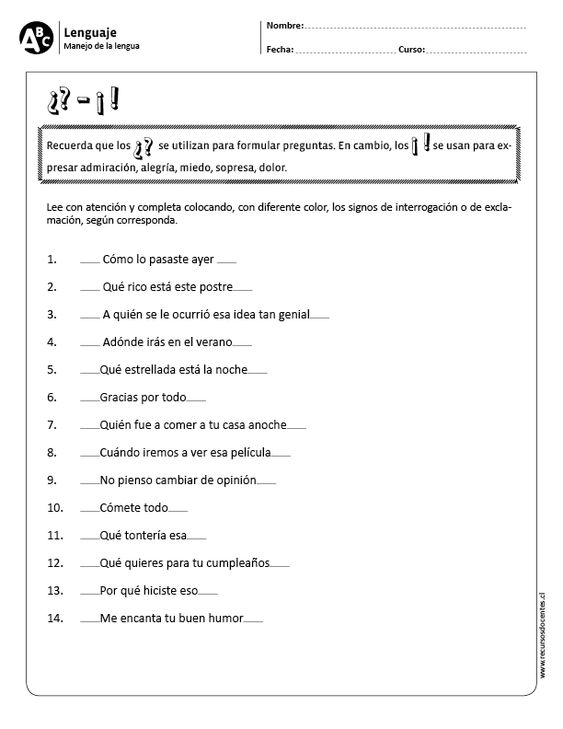 